Publicado en España el 15/11/2021 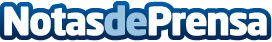 175 Aniversario de ZEISS: Un pasado lleno de acontecimientos, un futuro prometedorZEISS celebra 175 años como empresa y, por lo tanto, también la historia de la optometríaDatos de contacto:Javier Bravo606411053Nota de prensa publicada en: https://www.notasdeprensa.es/175-aniversario-de-zeiss-un-pasado-lleno-de Categorias: Internacional Medicina Sociedad Emprendedores Consumo Otras Industrias Otras ciencias http://www.notasdeprensa.es